NEVADA MEDICAID - Behavioral Health ServicesNevada Medicaid Behavioral Health oversees policies for outpatient mental health, rehabilitative mental health, substance abuse prevention and treatment, targeted case management, inpatient psychiatric services as well as residential treatment centers. Mental Health Rehabilitation Services: assists individuals to develop, enhance and/or retain psychiatric. stability, social integration skills, personal adjustment and/or independent living competencies in order to experience success and satisfaction in environments of their choice and to function as independently as possible.  Medicaid Eligible individuals under 21. Must be a Eligible Nevada Check Up or Medicaid recipient.For more eligibility information, visit: http://dhcfp.nv.gov/Pgms/CPT/BHS/Outpatient Behavioral Health Services: These services include assessment and diagnosis, testing, basic medical and therapeutic services, crisis intervention, therapy, partial and intensive outpatient hospitalization, medication management and case management services. For case management services, refer to Medicaid Services Manual, Chapter 2500 for Non-SED and Non-SMI definitions, service requirements, service limitations, provider qualifications and documentation requirements. Inpatient Mental Health Services: These services are delivered in freestanding psychiatric hospitals or general hospitals with a specialized psychiatric unit which include a secure, structured environment, 24-hour observation and supervision by mental health professionals. Services include treatments/ interventions provided to an individual who has an acute, clinically identifiable covered, current ICD psychiatric diagnosis.Substance Abuse Services: These services must be recommended by a physician or other licensed practitioner of the healing arts, within their scope of practice and prescribed on an individualized treatment plan to achieve maximum reduction of a mental disability and restore the recipient to their optimal level of functioning.Medicaid Services Manual Chapter 400:  http://dhcfp.nv.gov/uploadedFiles/dhcfpnvgov/content/Resources/AdminSupport/Manuals/MSM/C400/MSM_400_16_5_1_BHCN_Packet.pdf Medicaid services Manual Chapter 2500:  http://dhcfp.nv.gov/uploadedFiles/dhcfpnvgov/content/Resources/AdminSupport/Manuals/MSM/C2500/MSM_2500_15-09-01.pdf To apply for Medicaid, visit: Division of Welfare and Supportive Services:  https://dwss.nv.gov/TANF/Access_Nevada/ Last Updated: 4/12/16 KR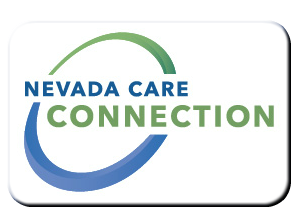 PurposeTarget PopulationEligibilityServicesProgram Policies and ProceduresHow to ApplyFor InformationFor InformationDHCFP Behavioral Health Unit1100 East William Street, Suite 101, Carson City, NV 89701Telephone: (775) 684-3676BehavioralHealth@DHCFP.nv.gov WebsiteWebsiteDivision of Health Care Financing and Policy: Behavioral Health Serviceshttp://dhcfp.nv.gov/Pgms/CPT/BHS/ 